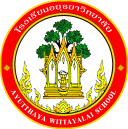 กิจกรรมโรงเรียนอยุธยาวิทยาลัย ปีการศึกษา 2562ชื่อกิจกรรม : ส่งเสริมการจัดการเรียนการสอนความสอดคล้องกับยุทธศาสตร์ กลยุทธ์ และนโยบาย :ยุทธศาสตร์ชาติ 20 ปี (พ.ศ.2560-2579) ด้านที่ 3	ยุทธศาสตร์กระทรวงศึกษาธิการ ฉบับที่ 12 ปีการศึกษา 2560-2564  ข้อที่ 3	นโยบายของ สพฐ. ข้อที่ 2	ยุทธศาสตร์ สพม. เขต 3  ข้อที่ 2 และ 5เกณฑ์คุณภาพโรงเรียนมาตรฐานสากล ข้อที่ 1 	มาตรฐานการประกันคุณภาพภายใน  มาตรฐานที่ 1  กลยุทธ์ของโรงเรียนอยุธยาวิทยาลัย ปีการศึกษา 2562-2564 ข้อที่ 1	    โครงการหลักของโรงเรียน โครงการที่ 1  ตัวชี้วัดที่ 1.8, 1.9 ลักษณะกิจกรรม :   กิจกรรมต่อเนื่อง   กิจกรรมใหม่	ชื่อผู้รับผิดชอบกิจกรรม : นางสาวนิภาพร  แสงไพโรจน์ กลุ่มบริหารงานที่รับผิดชอบ : กลุ่มบริหารวิชาการ1.  หลักการและเหตุผล  เพื่อให้สอดคล้องกับวิสัยทัศน์ของโรงเรียนที่ว่า โรงเรียนดี นักเรียนมีคุณภาพ ตามมาตรฐานสากล บนพื้นฐานความเป็นไทย กลุ่มงานคอมพิวเตอร์ จึงได้จัดทำกิจกรรมการส่งเสริมการจัดการเรียนการสอน ที่เอื้อต่อการจัดการเรียนรู้ให้มีประสิทธิภาพและเกิดประสิทธิผล2.  วัตถุประสงค์   	2.1 เพื่อพัฒนาผู้เรียนให้มีความรู้ ความเข้าใจ และความสามารถในการใช้แหล่งเรียนรู้ นวัตกรรม ได้อย่างเหมาะสมปลอดภัย	2.2 เพื่อพัฒนาคุณภาพผู้เรียนให้มีความรู้ ความเข้าใจ และความสามารถในการใช้เทคโนโลยีสารสนเทศ และการสื่อสารได้ อย่างเหมาะสม มีประสิทธิภาพ  3.  ตัวชี้วัดความสำเร็จ1.8 ผู้เรียน ร้อยละ 80 มีความรู้ ความเข้าใจ และความสามารถในการใช้แหล่งเรียนรู้ นวัตกรรม ได้อย่างเหมาะสมปลอดภัย1.9 ผู้เรียน ร้อยละ 80 มีความรู้ ความเข้าใจ และความสามารถในการใช้เทคโนโลยีสารสนเทศ และการสื่อสารได้ อย่างเหมาะสม มีประสิทธิภาพ4. เป้าหมาย/ ผลผลิต 	4.1  เชิงปริมาณ  นักเรียนโรงเรียนอยุธยาวิทยาลัย จำนวน 4,155 คน ได้รับการจัดการเรียนรู้ที่ส่งเสริมให้เกิดการพัฒนาด้านผลสัมฤทธิ์	4.2  เชิงคุณภาพ  ผู้เรียน ร้อยละ 80 มีความรู้ ความเข้าใจ และความสามารถในการใช้แหล่งเรียนรู้ นวัตกรรม ได้อย่างเหมาะสมปลอดภัยผู้เรียน ร้อยละ 80 มีความรู้ ความเข้าใจ และความสามารถในการใช้เทคโนโลยีสารสนเทศ และการสื่อสารได้ อย่างเหมาะสม มีประสิทธิภาพ5. สถานที่ดำเนินการ	โรงเรียนอยุธยาวิทยาลัย6. ระยะเวลาดำเนินงาน	16 พฤษภาคม 2562 – 31 มีนาคม 25637. ขั้นตอนการดำเนินกิจกรรม8. งบประมาณดำเนินการ      รวมทั้งสิ้น.......... 13,095.............บาท    โดยแบ่งเป็น	   งบอุดหนุนรายหัว				จำนวน....... 13,095.......บาท		   งบพัฒนาผู้เรียน				จำนวน...........................บาท		   เงิน บ.ก.ศ.					จำนวน...........................บาท		   งบประมาณอื่น โปรดระบุ            		จำนวน...........................บาท       9. การติดตามและประเมินผล10.  ผลที่คาดว่าจะได้รับ1. นักเรียนโรงเรียนอยุธยาวิทยาลัยมีความรู้ ความเข้าใจ  สามารถใช้แหล่งเรียนรู้ นวัตกรรม ได้อย่างเหมาะสมปลอดภัย และสามารถใช้เทคโนโลยีสารสนเทศ และการสื่อสารได้ อย่างเหมาะสม มีประสิทธิภาพประมาณการงบประมาณที่ใช้ชื่อกิจกรรม ส่งเสริมการจัดการเรียนการสอนกลุ่มงาน คอมพิวเตอร์ที่ขั้นตอนการดำเนินกิจกรรมงบประมาณงบประมาณงบประมาณงบประมาณงบประมาณระยะเวลาดำเนินการชื่อผู้รับผิดชอบที่ขั้นตอนการดำเนินกิจกรรมอุดหนุน     รายหัว(บาท)พัฒนาผู้เรียน(บาท)บ.ก.ศ.(บาท)อื่นๆ ระบุ  (บาท)รวม(บาท)ระยะเวลาดำเนินการชื่อผู้รับผิดชอบ1.Plan (วางแผน)Plan (วางแผน)Plan (วางแผน)Plan (วางแผน)Plan (วางแผน)Plan (วางแผน)Plan (วางแผน)Plan (วางแผน)1.ประชุมผู้เกี่ยวของวางแผนการดำเนินการ   - เอกสารการประชุม-----20 พ.ค. 2562นางสาวนิภาพร แสงไพโรจน์2.Do (ปฏิบัติตามแผน)Do (ปฏิบัติตามแผน)Do (ปฏิบัติตามแผน)Do (ปฏิบัติตามแผน)Do (ปฏิบัติตามแผน)Do (ปฏิบัติตามแผน)Do (ปฏิบัติตามแผน)Do (ปฏิบัติตามแผน)2.- สืบราคา/สอบราคา- ขออนุญาตจัดซื้อ/จัดจ้าง13,095---13,09521 พ.ค. – 30 ธ.ค. 2562นางสาวนิภาพร แสงไพโรจน์3.Check (ตรวจสอบการปฏิบัติตามแผน)Check (ตรวจสอบการปฏิบัติตามแผน)Check (ตรวจสอบการปฏิบัติตามแผน)Check (ตรวจสอบการปฏิบัติตามแผน)Check (ตรวจสอบการปฏิบัติตามแผน)Check (ตรวจสอบการปฏิบัติตามแผน)Check (ตรวจสอบการปฏิบัติตามแผน)Check (ตรวจสอบการปฏิบัติตามแผน)3.วัดและประเมินผลความพึงพอใจต่อการจัดกิจกรรม/การทดสอบวิชาคอมพิวเตอร์-----ก.พ. 2563นางสาวนิภาพร แสงไพโรจน์4.Act (ปรับปรุงแก้ไข)Act (ปรับปรุงแก้ไข)Act (ปรับปรุงแก้ไข)Act (ปรับปรุงแก้ไข)Act (ปรับปรุงแก้ไข)Act (ปรับปรุงแก้ไข)Act (ปรับปรุงแก้ไข)Act (ปรับปรุงแก้ไข)4.- บันทึกเพื่อปรับปรุงแก้ไข- เสนอหัวหน้างาน----ก.พ. 2563นางสาวนิภาพร แสงไพโรจน์5.สรุปกิจกรรมและรายงานผลสรุปกิจกรรมและรายงานผลสรุปกิจกรรมและรายงานผลสรุปกิจกรรมและรายงานผลสรุปกิจกรรมและรายงานผลสรุปกิจกรรมและรายงานผลสรุปกิจกรรมและรายงานผลสรุปกิจกรรมและรายงานผลสรุปกิจกรรมที่ได้ดำเนินการ และทำรูปเล่มรายงานผล-----ภายใน 15 วัน หลังจัดกิจกรรมนางสาวนิภาพร แสงไพโรจน์รวมรวม13,095นางสาวนิภาพร แสงไพโรจน์นางสาวนิภาพร แสงไพโรจน์ตัวชี้วัดความสำเร็จวิธีวัดและประเมินผลเครื่องมือวัดและประเมินผลผู้รับผิดชอบ        ผู้เรียน ร้อยละ 80 มีความรู้ ความเข้าใจ และความสามารถในการใช้แหล่งเรียนรู้ นวัตกรรม ได้อย่างเหมาะสมปลอดภัยประเมินจากผลการทดสอบวิชาคอมพิวเตอร์แบบประเมินการทดสอบวิชาคอมพิวเตอร์คุณครูกลุ่มงานคอมพิวเตอร์/นายพรเทพ  ตรีสิทธิ์        ผู้เรียน ร้อยละ 80 มีความรู้ ความเข้าใจ และความสามารถในการใช้เทคโนโลยีสารสนเทศ และการสื่อสารได้ อย่างเหมาะสม มีประสิทธิภาพประเมินจากผลการทดสอบวิชาคอมพิวเตอร์แบบประเมินการทดสอบวิชาคอมพิวเตอร์คุณครูกลุ่มงานคอมพิวเตอร์/นายพรเทพ  ตรีสิทธิ์ผู้เสนอกิจกรรมผู้ตรวจกิจกรรมลงชื่อ................................................. (นางสาวนิภาพร  แสงไพโรจน์)ตำแหน่ง  ครูลงชื่อ.................................................  (นางสาวนิภาพร  แสงไพโรจน์)เจ้าหน้าที่แผนงาน กลุ่มงานคอมพิวเตอร์หัวหน้าโครงการหลักหัวหน้าโครงการหลักลงชื่อลงชื่อ................................................. (นางรัชนา  แสงเปล่งปลั่ง)หัวหน้ากลุ่มงานบริหารวิชาการลงชื่อลงชื่อ................................................. (นางรัชนา  แสงเปล่งปลั่ง)หัวหน้ากลุ่มงานบริหารวิชาการผู้เห็นชอบโครงการผู้เห็นชอบโครงการลงชื่อ ....................................................(นายอนันต์  มีพจนา)รองผู้อำนวยการกลุ่มงานบริหารวิชาการลงชื่อ ....................................................(นายอนันต์  มีพจนา)รองผู้อำนวยการกลุ่มงานบริหารวิชาการหัวหน้างานแผนงานหัวหน้างานแผนงานลงชื่อ.................................................(นายสรรพสิทธิ์  โกศล)หัวหน้างานนโยบายและแผนงาน    ลงชื่อ.................................................(นายสรรพสิทธิ์  โกศล)หัวหน้างานนโยบายและแผนงาน    ผู้ตรวจสอบงบประมาณผู้ตรวจสอบงบประมาณลงชื่อ................................................. (นายสมใจ  พัฒน์วิชัยโชติ)รองผู้อำนวยการกลุ่มบริหารงบประมาณลงชื่อ................................................. (นายสมใจ  พัฒน์วิชัยโชติ)รองผู้อำนวยการกลุ่มบริหารงบประมาณผู้อนุมัติโครงการผู้อนุมัติโครงการ(    )  อนุมัติ               (    )  ไม่อนุมัติลงชื่อ................................................. (นายวรากร  รื่นกมล)ผู้อำนวยการโรงเรียนอยุธยาวิทยาลัย(    )  อนุมัติ               (    )  ไม่อนุมัติลงชื่อ................................................. (นายวรากร  รื่นกมล)ผู้อำนวยการโรงเรียนอยุธยาวิทยาลัยที่รายการจำนวนหน่วยราคาต่อหน่วยรวมเป็นเงินรวมเป็นเงินประเภทของงบประมาณ
ที่ใช้ประเภทของงบประมาณ
ที่ใช้1.กระดาษการ์ด  A4  (120 g สีขาว)6 ห่อ80480480งบอุดหนุนรายหัวงบอุดหนุนรายหัว2.ลวดเย็บเล่ม max 23/13 mm1 กล่อง656565งบอุดหนุนรายหัวงบอุดหนุนรายหัว3.ลวดเย็บเล่ม max 23/20 mm1 กล่อง130130130งบอุดหนุนรายหัวงบอุดหนุนรายหัว4.แฟ้มโชว์เอกสาร A4  3 ห่วง15 เล่ม901,3501,350งบอุดหนุนรายหัวงบอุดหนุนรายหัว5.กาวแท่ง No.190g2 แท่ง73146146งบอุดหนุนรายหัวงบอุดหนุนรายหัว6.สาย Lan ยาว 305 เมตร1 กล่อง2,5002,5002,500งบอุดหนุนรายหัวงบอุดหนุนรายหัว7.หัว lan RJ45500 หัว42,0002,000งบอุดหนุนรายหัวงบอุดหนุนรายหัว8.เครื่องยิงบอร์ด MAX TG-A1 อัน1,4001,4001,400งบอุดหนุนรายหัวงบอุดหนุนรายหัว9.เครื่องเย็บกระดาษ MAX HD-501 อัน330330330งบอุดหนุนรายหัวงบอุดหนุนรายหัว10.กระดาษกาวย่น 2” x20 หลา4 อัน26104104งบอุดหนุนรายหัวงบอุดหนุนรายหัว11.คลิปดำ 2”2 กล่อง459090งบอุดหนุนรายหัวงบอุดหนุนรายหัว12.หมึกพิมพ์สี Epson L800 (bk)2 ขวด450900900งบอุดหนุนรายหัวงบอุดหนุนรายหัว13.หมึกพิมพ์สี Epson L800 (y)2 ขวด450900900งบอุดหนุนรายหัวงบอุดหนุนรายหัว14.หมึกพิมพ์สี Epson L800 (Lc)3 ขวด4501,3501,350งบอุดหนุนรายหัวงบอุดหนุนรายหัว15.หมึกพิมพ์สี Epson L800 (Lm)3 ขวด4501,3501,350งบอุดหนุนรายหัวงบอุดหนุนรายหัวรวมเงิน  (หนึ่งหมื่นสามพันเก้าสิบห้าบาทถ้วน)รวมเงิน  (หนึ่งหมื่นสามพันเก้าสิบห้าบาทถ้วน)รวมเงิน  (หนึ่งหมื่นสามพันเก้าสิบห้าบาทถ้วน)รวมเงิน  (หนึ่งหมื่นสามพันเก้าสิบห้าบาทถ้วน)รวมเงิน  (หนึ่งหมื่นสามพันเก้าสิบห้าบาทถ้วน)13,09513,095